ONWUMA CHIBUOGWU OBI18/MHS06/042MEDICAL LABORATORY SCIENCE1a)ACTIVATION OF FATTY ACIDSIn the cytosol of the cell, long-chain fatty acids are activated by ATP and coenzyme A, and fatty acyl-CoA is formed. Short-chain fatty acids are activated in mitochondria.The ATP is converted to AMP and pyrophosphate (PPi), which is cleaved by pyrophosphatase to two inorganic phosphates (2 Pi). Because two high-energy phosphate bonds are cleaved, the equivalent of two molecules of ATP is used for fatty acid activation.b)TRANSPORT OF FATTY ACYL-CoA FROM THE CYSTOL INTO MITOCHONDRIAatty acyl-CoA from the cytosol reacts with carnitine in the outer mitochondrial membrane, forming fatty acylcarnitine. The enzyme is carnitine acyltransferase I (CAT I), which is also called carnitine palmitoyltransferase I (CPT I). Fatty acylcarnitine passes to the inner membrane, where it re-forms to fatty acyl-CoA, which enters the matrix. The second enzyme is carnitine acyltransferase II (CAT II).Carnitine acyltransferase I, which catalyzes the transfer of acyl groups from coenzyme A to carnitine, is inhibited by malonyl-CoA, an intermediate in fatty acid synthesis. Therefore, when fatty acids are being synthesized in the cytosol, malonyl-CoA inhibits their transport into mitochondria and, thus, prevents a futile cycle (synthesis followed by immediate degradation).Inside the mitochondrion, the fatty acyl-CoA undergoes beta-oxidation.c)BETA OXIDATION OF EVEN-CHAIN FATTY ACIDS β-Oxidation (in which all reactions involve the β-carbon of a fatty acyl-CoA) is a spiral consisting of four sequential steps, the first three of which are similar to those in the TCA cycle between succinate and oxaloacetate. These steps are repeated until all the carbons of an even-chain fatty acyl-CoA are converted to acetyl-CoA.FAD accepts hydrogens from a fatty acyl-CoA in the first step. A double bond is produced between the α- and β-carbons, and an enoyl-CoA is formed. The FADH2 that is produced interacts with the electron transport chain, generating ATP.Enzyme: Acyl-CoA dehydrogenase (Multiple variants of this enzyme)H2O adds across the double bond, and a β-hydroxyacyl-CoA is formed.Enzyme: Enoyl-CoA hydrataseβ -Hydroxyacyl-CoA is oxidized by NAD+ to a β-ketoacyl-CoA. The NADH that is produced interacts with the electron transport chain, generating ATP.Enzyme: L-3-hydroxyacyl-CoA dehydrogenase (which is specific for the L-isomer of the β-hydroxyacyl-CoA).The bond between the alpha and beta carbons of the β-ketoacyl-CoA is cleaved by a thiolase that requires coenzyme A. Acetyl-CoA is produced from the two carbons at the carboxyl end of the original fatty acyl-CoA, and the remaining carbons form a fatty acyl-CoA that is two carbons shorter than the original.Enzyme: β -ketothiolaseThe shortened fatty acyl-CoA repeats these four steps. Repetitions continue until all the carbons of the original fatty acyl-CoA are converted to acetyl-CoA.riginal fatty acyl-CoA are converted to acetyl-CoA.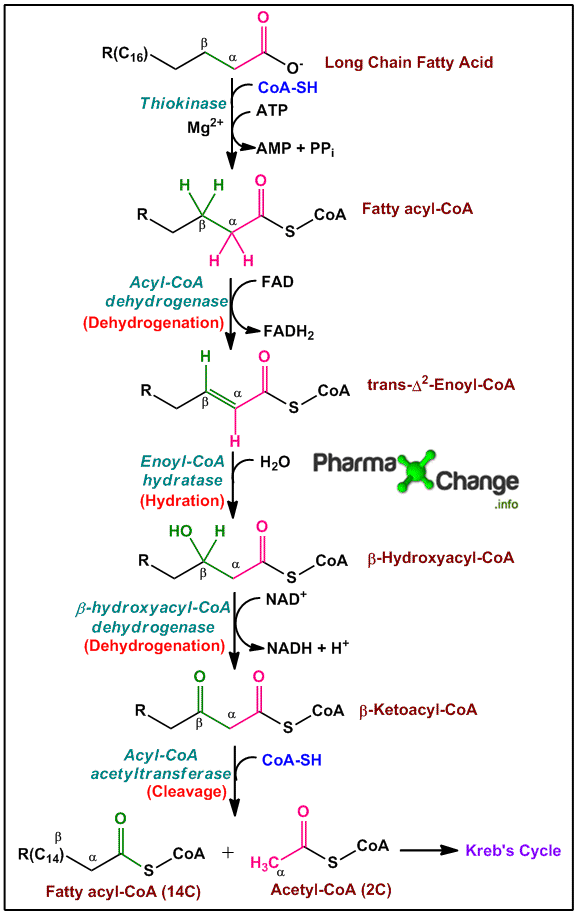 